CALL FOR APPLICATIONThe University of Graz and the University of Ljubljana invite doctoral candidates (all research areas) to apply for the interdisciplinary workshop “Environmental Protection”. The workshop is aimed to provide PhD candidates from the two participating universities with the opportunity to discuss different aspects of Environmental Protection from an interdisciplinary perspective.Where, when:University of Graz March 22 (Thursday), 2018 March 23 (Friday), 2018 Application:Please send your applications till March 9, 2018 to doktorski.studij@uni-lj.siCandidates will be ranked according to their application date/time (first come, first serve). You will receive a confirmation of acceptance by March 13, 2018.Total number of course participants: 6 students from University of Ljubljana. Application Documents:Academic CVProof of enrollment in doctoral studies at home universityDoctoral candidates are asked to rank the topics (from 1 to 2) according to their preferences. We cannot guarantee that they will receive their first choice, but we will try our best to meet the requests.Lecturers and Topics:Workshop 1:Prof. Lučka Kajfež Bogataj, Climate ChangeWorkshop 2:Prof. Andrej Lukšič, Political EcologyWorkshops 1 &2: The lecturers will provide a reader/texts. Doctoral candidates have to be ready:• to make an introduction to the discussion (summary of one text and critical question) of max. 15 minutes• to make a discussion statement (critical question) of max. 5 minutes. Students will receive a confirmation of participation.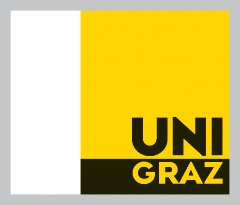 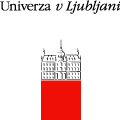 